ASSENZA PER CONGEDO PARENTALE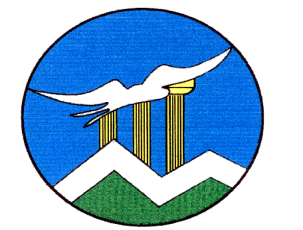 (DICHIARAZIONE CONIUGE)AL DIRIGENTE SCOLASTICOI.C. “SAN G. BOSCO”MASSAFRA (TA)Il/La sottoscritto/a 	In servizio c/o codesto Istituto;DICHIARAai sensi dell’art. 4 della legge 04/01/1968 n. 15, che l’altro genitorenato a                                                                     il                                                                ,nello stesso periodo non è in astensione dal lavoro per lo stesso motivo, perché (*):         non è lavoratore dipendente         pur essendo lavoratore dipendente ( indicare con esattezza il datore di lavoro dell’altro genitore e                       l’indirizzo della sede di servizio)	, non intende usufruire                             dell’assenza dal lavoro per il motivo suddetto.Massafra, ____________________________                                                                                              Firma                                                                                                _________________________________(Conferma dell’altro genitore)Io sottoscritto/a,	, ai sensi dell’art.4 della legge n. 15/1968, confermo la suddetta dichiarazione della Sig.raMassafra,lì 	                                                                                                                                                        Firma 